The Pupil Premium Grant for Havering Children Looked AfterThe London Borough of Havering’s arrangement for allocating Pupil Premium for Looked After Children are informed by two key Department for Education (DfE) documents: Pupil Premium 2019 to 2020: conditions of grant (updated September 2019)Promoting the education of looked-after and previously looked-after children (February 2018)IntroductionRaising the attainment of Children Looked After (CLA) is a central responsibility for the Local Authority, for schools and their partners in the community.  The Pupil Premium is a vital resource to help narrow the attainment gap between looked after children and their peers, whilst enhancing their learning and achievement.  The role of the pupil premium is to enhance learning opportunities for a child looked after or young person which would be beyond the norm of what is provided by the school.Children who are in local authority care attract £2,300 of pupil premium funding (sometimes known as Pupil Premium Plus or Looked After Children’s pupil premium). Funding for these pupils doesn’t go to their school; it goes to the Virtual School Head (VSH) in the local authority that looks after the child.  VSHs are responsible for managing pupil premium funding for looked after children.  There is no automatic entitlement for the school to receive the funding and the VSH can determine how to distribute the pupil premium, can pool funds or retain a portion of the full amount under the conditions of grant.  The VSHs in most authorities retain a portion and use this in a variety of ways to support children to achieve good outcomes.In addition and through a separate process, children who have ceased to be looked after (because of adoption, a special guardianship order, a child arrangement order or a residence order) are entitled to £2300 passed directly to the school. However, this grant is outside the remit of this policy and is not distributed by the Virtual School. Havering Virtual School also provide advice, guidance and training to schools in effective ways of using the pupil premium to best support the education of CLA and previously CLA.How the Pupil Premium Grant is allocated to Havering Children Looked After In the 2019-2020 financial year, Havering VSH will be allocating the grant using the following principles to meet the statutory duty to manage it effectively:All Havering CLA attending Reception Year to the end of Year 11 in a maintained school or academy (including special schools) will be eligible for the grant.The grant is paid to eligible children attending school in Havering or outside of Havering.Havering CLA attending independent schools will not be eligible for the grant.The grant will be allocated to schools following the satisfactory completion of the pupil’s termly electronic Personal Education Plan (ePEP) which should record attainment and progress information as well as evidence of effective monitoring and intervention;The grant available to each eligible child is £500 per term upon completion of their PEP;The remaining £800 per eligible child will be retained centrally by the VSH to meet the demand for additional support for particular looked after children and fund;For those eligible pupils with complex needs, schools can also make a request to the VSH for up to £1000 additional funding per financial year (this funding comes from the retained portion of the grant).The grant will not be recouped where a child moves during the term. The payment will stop at the end of the term the move takes place.Early Years Pupil Premium (EYPP)Childcare providers can claim an additional £302 per year to spend on enriching a child's education. The funding is called Early Years Pupil Premium (EYPP) and is available for 3 and 4 year old vulnerable children (which includes those children who have been looked after by the local authority in care for at least one day). The funding should be used by the childcare setting to provide extra resources and equipment suited to the child’s needs; to enable the child to enjoy a range of new play, learning and activity experiences and be prepared for school.  The childcare setting will have to demonstrate to Ofsted how funds have been used to improve a child's education.When a pre-school aged child becomes Looked After by the Local Authority, Havering Virtual School notify Havering School Admissions who oversee the payment of EYPP where appropriate.  Funding is paid to the childcare provider on a monthly basis. 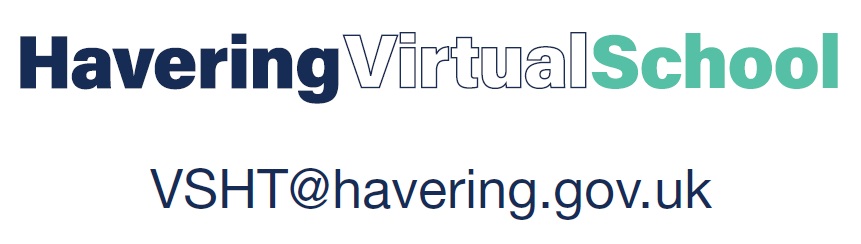 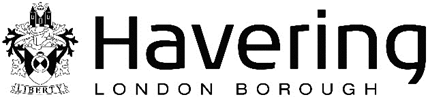 